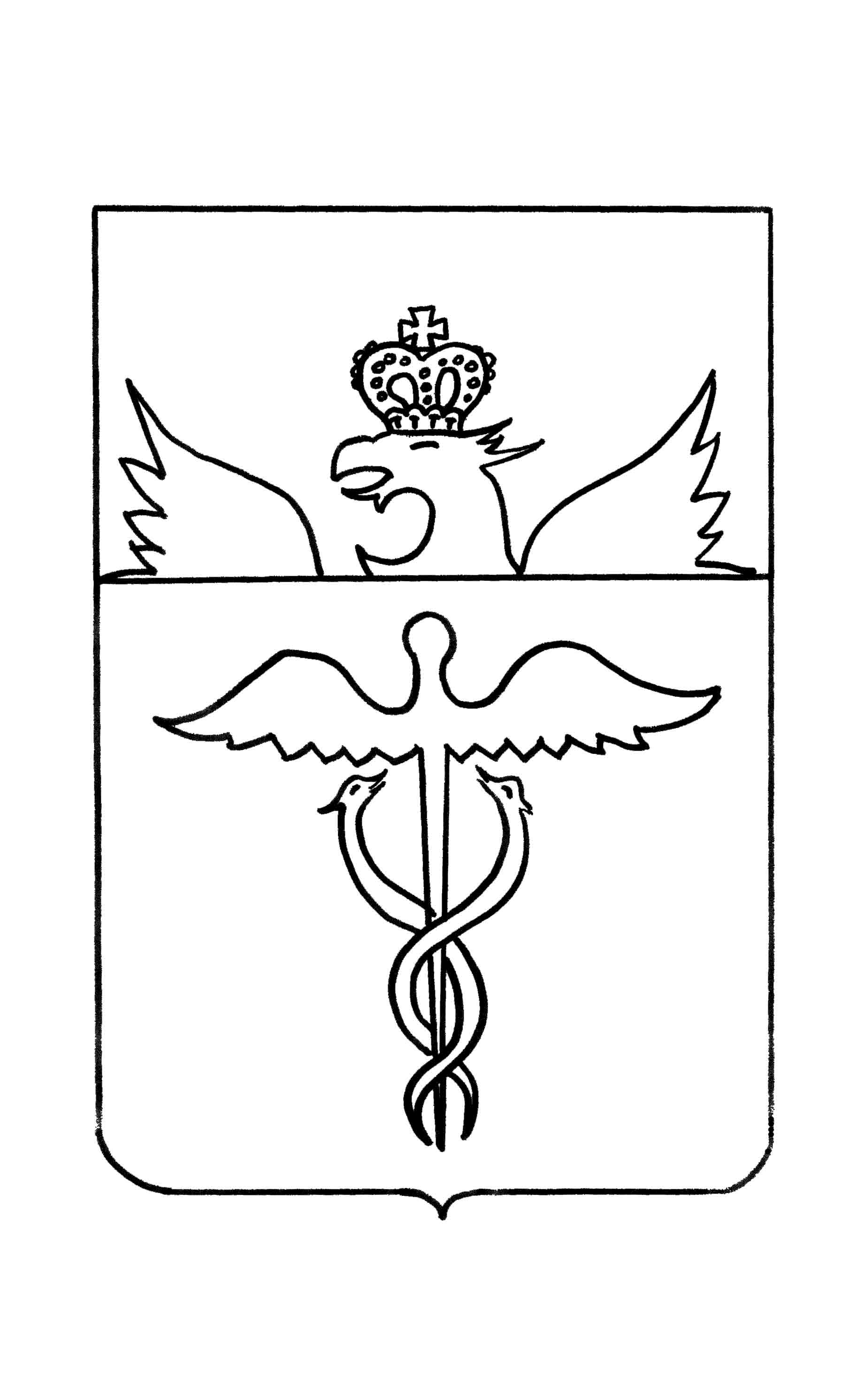 Администрация Гвазденского сельского поселения Бутурлиновского муниципального районаВоронежской областиПОСТАНОВЛЕНИЕот  20 января  2022г.   № 01           с. ГваздаОб  утверждении  Плана  мероприятийпо оздоровлению муниципальных финансовбюджета  Гвазденского сельскогопоселения на 2022-2024 годы.         В соответствии с Постановлением администрации Воронежской области от 27.02.2008г.  №154 «О порядке предоставления администрациями муниципальных образований Воронежской области  документов и материалов, необходимых для подготовки заключения о соответствии требованиям бюджетного законодательства Российской Федерации внесенного в представительный орган муниципального образования проекта местного бюджета на очередной год (очередной финансовый год и плановый период) администрация Гвазденского сельского поселения Бутурлиновского муниципального района Воронежской области ПОСТАНОВЛЯЕТ:         1. Утвердить прилагаемый План мероприятий по оздоровлению муниципальных финансов бюджета Гвазденского сельского поселения на 2022-2024 годы.       2.     Контроль за выполнением настоящего постановления оставляю за собой.        3. Настоящее постановление вступает в силу со дня его официального опубликования.Глава Гвазденского сельского поселения                                    Л.М. БогдановаУТВЕРЖДЕНПостановлением администрацииГвазденского сельского поселенияот  20.01.2022г. № 01 ПЛАНмероприятий по оздоровлению муниципальных финансов бюджетаГвазденского сельского поселения Бутурлиновского муниципального района Воронежской области на 2022-2024 годы№п/пНаименованиемероприятияСрок исполненияОтветственныеза реализациюмероприятийЦелевой показательФинансовая оценкаФинансовая оценкаФинансовая оценка№п/пНаименованиемероприятияОтветственныеза реализациюмероприятийЦелевой показатель2022 год2023 год2024 год1.Меры по увеличению поступлений налоговых и неналоговых доходовМеры по увеличению поступлений налоговых и неналоговых доходовМеры по увеличению поступлений налоговых и неналоговых доходовМеры по увеличению поступлений налоговых и неналоговых доходовМеры по увеличению поступлений налоговых и неналоговых доходовМеры по увеличению поступлений налоговых и неналоговых доходовМеры по увеличению поступлений налоговых и неналоговых доходов1.1.Обеспечение выполнения показателей по мобилизации налоговых и неналоговых доходов в бюджет Гвазденского сельского поселенияЕжегодно до 31 декабряВедущий специалист, старший инспектор по вопросам землепользованияДополнительное поступление налоговых и неналоговых доходов в бюджет Гвазденского сельского поселения Не менее10,00 тыс. руб.Не менее10,00 тыс. руб. Не менее10,00 тыс. руб.1.2.Обеспечение темпа роста налоговых и неналоговых доходов Гвазденского сельского поселения к уровню предыдущего годаЕжегодно до 31 декабряВедущий специалист, старший инспектор по вопросам землепользованияОтношение фактического объема поступлений налоговых и неналоговых доходов в бюджет Гвазденского сельского поселения к аналогичному показателю прошлого года Не менее101,0 %Не менее101,0%Не менее101,0 %1.3.Проведение работ по выявлению земельных участков, государственная собственность на которые не разграничена и постановка таких земельных участков на государственный кадастровый учетЕжегодно до 31 декабряСтарший инспектор по вопросам землепользованияВыявление земельных участков, государственная собственность на которые не разграничена.Дополнительная сумма дохода от использования земельных участков за отчетный год  дада  да2.Мероприятия по оптимизации расходов бюджета Гвазденского сельского поселенияМероприятия по оптимизации расходов бюджета Гвазденского сельского поселенияМероприятия по оптимизации расходов бюджета Гвазденского сельского поселенияМероприятия по оптимизации расходов бюджета Гвазденского сельского поселенияМероприятия по оптимизации расходов бюджета Гвазденского сельского поселенияМероприятия по оптимизации расходов бюджета Гвазденского сельского поселенияМероприятия по оптимизации расходов бюджета Гвазденского сельского поселения2.1.Муниципальная службаМуниципальная службаМуниципальная службаМуниципальная службаМуниципальная службаМуниципальная службаМуниципальная служба2.1.1.Соблюдение нормативов формирования расходов на оплату труда выборных должностных лиц местного самоуправления, осуществляющих свои полномочия на постоянной основе, муниципальных служащихЕжегодноГлава сельского поселенияНормативы формирования расходов на оплату труда соблюдены дадада2.1.2Проведение оптимизации расходов на содержание органов местного самоуправленияЕжегодноГлава сельского поселенияПроведение мероприятий по оптимизации расходов и численности работников в органах местного самоуправлениядадада2.1.3.Ограничение увеличения численности работников органа местного самоуправленияЕжегодноГлава сельского поселенияУвеличение численности работников органа местного самоуправления нетнетнет2.2Совершенствование работы по планированию бюджета Гвазденского сельского поселенияСовершенствование работы по планированию бюджета Гвазденского сельского поселенияСовершенствование работы по планированию бюджета Гвазденского сельского поселенияСовершенствование работы по планированию бюджета Гвазденского сельского поселенияСовершенствование работы по планированию бюджета Гвазденского сельского поселенияСовершенствование работы по планированию бюджета Гвазденского сельского поселенияСовершенствование работы по планированию бюджета Гвазденского сельского поселения2.2.1Разработка документов стратегического планирования администрации Гвазденского сельского поселенияЕжегодноГлава сельского поселенияНормативно-правовые документы разработаны дадада2.2.2.Формирование проекта бюджета Гвазденского  сельского поселения на очередной финансовый год и плановый период в рамках муниципальных программЕжегодно до 10 ноябряГлава сельского поселенияДоля программных расходов бюджета сельского поселенияНе менее 50,0%Не менее 50,0%Не менее 50,0%2.3.Совершенствование системы закупок для нужд Гвазденского сельского поселенияСовершенствование системы закупок для нужд Гвазденского сельского поселенияСовершенствование системы закупок для нужд Гвазденского сельского поселенияСовершенствование системы закупок для нужд Гвазденского сельского поселенияСовершенствование системы закупок для нужд Гвазденского сельского поселенияСовершенствование системы закупок для нужд Гвазденского сельского поселенияСовершенствование системы закупок для нужд Гвазденского сельского поселения2.3.1.Утверждение нормативных затрат в соответствии с установленными правилами определения нормативных затрат на обеспечение функций муниципальных органов местного самоуправленияЕжегодно до 31 декабряГлава сельского поселенияНормативные затраты утверждены дадада3.Мероприятия по сокращению муниципального долгаМероприятия по сокращению муниципального долгаМероприятия по сокращению муниципального долгаМероприятия по сокращению муниципального долгаМероприятия по сокращению муниципального долгаМероприятия по сокращению муниципального долгаМероприятия по сокращению муниципального долга3.1.Своевременное и полное погашение долговых обязательствЕжегодноГлава сельского поселенияОтсутствие просроченной задолженности по долговым обязательствамдадада